Comune di Cerreto di Spoleto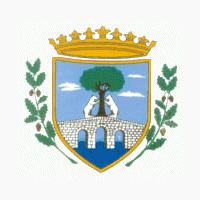 
Provincia di PerugiaAll’Ufficio AnagrafeIl/La sottoscritto/a __________________________nato/a a ________________________Il ___________________ residente a _________________________________________via/fraz.______________________ n. ______ tel. _______________________________indirizzo di posta elettronica ____________________________, in qualità di interessatoCHIEDE per sé stesso relativamente a: ________________________ nato a ______________ il ___________il rilascio del/dei sotto indicato/i certificato/i  certificato di residenza  certificato di stato di famiglia certificato di cittadinanza italiana certificato di stato libero certificato di vedovanza certificato di nascita anagrafico certificato/ estratto di matrimonio anagrafico certificato/ estratto di mortecopia integrale dell’atto di nascita/matrimonio/morte certificato contestuale di: residenza e stato di famiglia certificato contestuale di: residenza e cittadinanza certificato contestuale di: residenza, cittadinanza e stato di famiglia certificato contestuale di: residenza, cittadinanza e stato libero certificato contestuale di: nascita, residenza e cittadinanza certificato contestuale di: ____________________________ con l’indicazione dei rapporti di parentela (per gli stati di famiglia) con l’indicazione di paternità e maternità (per il certificato di nascita)Certificato STORICO  SI  NO     oppure AD UNA DATA ______________*******************************************************************************************************Il certificato richiesto è: in carta legale (soggetto al bollo fin dall’origine ai sensi art. 4 della tariffa all. A) al D.P.R. 642/1972) in carta libera (indicare la norma di legge che prevede l’esenzione o l’uso):______________________Data ___________________________                     Il/La Richiedente __________________________________Ai sensi dell’art. 38 D.P.R. n. 445 del 28 dicembre 2000, la presente istanza può essere:Sottoscritta in presenza del dipendente addetto;Sottoscritta e inviata all’ufficio competente per posta, via fax, pec o tramite incaricato, allegando fotocopia non autenticata di un documento d’identità del richiedente in corso di validità.SI RICORDA che il cittadino può sempre rilasciare le autocertificazioni anche quando abbia a che fare con istituzioni private quali banche, notai, poste italiane, assicurazioni o agenzie d’affari (art. 2, D.P.R. 445/2000). L’autocertificazione ha lo stesso valore dei certificati (art. 46, D.P.R. 445/2000): non si paga – nessuna imposta di bollo né diritto di segreteria – e non è necessaria l’autentica della firma.Data __________________							                                                                                                            firma 								____________________________N. ..........................Data ...../...../...........Richiesta di Certificazioni Anagrafiche e Stato Civile(art. 33, comma 4, D.P.R. n. 223/1989 )GDPR 679/2016: Autorizzo il trattamento dei dati personali per adempiere alle normali operazioni derivanti dal procedimento per il quale la presente richiesta viene resa consapevole che il trattamento può  riguardare anche dati sensibili così come definiti dall’art. 4 comma 1 lett. d)(desumibile dal documento di identità)